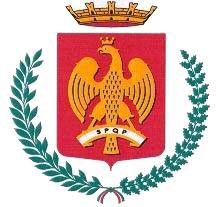 COMUNE DI PALERMOAVVISO PUBBLICOUtilizzo risorse con forme di Democrazia Partecipata – L.R. n°5/2014 e ss.mm. Il presente Schema di progetto va compilato in ogni sua parte e sottoscritto con firma digitale del soggetto richiedente.TITOLO DEL PROCESSO PARTECIPATIVOIndicare nel seguente campo il titolo del processo di partecipazione:SOGGETTO RICHIEDENTEIndicare per esteso la denominazione del soggetto richiedente:Se il soggetto richiedente è soggetto privato diverso da Onlus, indicare nei seguenti campi gli estremi della marca da bollo di importo pari a € 16,00:ENTE TITOLARE DELLA DECISIONE E DELLA REALIZZAZIONE DELL’INIZIATIVA PROGETTUALEIndicare l’Ente titolare della decisione:RESPONSABILE DEL PROGETTO Indicare il nominativo della persona fisica responsabile e referente del progetto per conto del soggetto richiedente. Il responsabile deve essere persona a conoscenza di tutti i contenuti del progetto, non persona responsabile per la sola parte amministrativo-­‐gestionale del progetto:AMBITO DI INTERVENTOIndicare con una X a quale dei seguenti contenuti prioritari si riferisce l’oggetto del processo partecipativo (una sola risposta ammessa):OGGETTO DEL PROCESSO PARTECIPATIVO Descrivere in dettaglio l’oggetto del processo partecipativo e il procedimento ad esso collegato. OggettoProcedimento/ProcessoObiettivi e Risultati da conseguireIndicatoriSINTESI E CONTESTO DEL PROCESSO PARTECIPATIVOFare una breve sintesi del progettoDescrivere il contesto entro il quale si sviluppa il processo e gli effetti in termini di miglioramento dei processi di partecipazione:OBIETTIVI E RISULTATI ATTESI DEL PROCESSO PARTECIPATIVO Indicare gli obiettivi del processo:Indicare i risultati attesi del processo:STAFF DI PROGETTO Indicare i nominativi dei progettisti, dello staff previsto e i loro rispettivi ruoli:TEMPI DEL PROCESSO PARTECIPATIVO Per considerare le diverse “sensibilità” e i diversi “gradi di attenzione” della comunità sulle questioni oggetto del confronto del percorso partecipato (presenza di comitati, dibattiti consiliari, interesse dei mass media), l’approccio da adottare nel percorso è quello:Interviste e Focus groupWorkshop/TavoliExhibit urbanoMONITORAGGIO E CONTROLLOIndicare quali attività di monitoraggio e di controllo si intendono mettere in atto successivamente alla conclusione del processo partecipativo per l’accompagnamento dell’attuazione della decisione deliberata dall’ente titolare della decisione:Modalità di comunicazione pubblica dei risultati del processo partecipativo: PIANO DEI COSTI DI PROGETTOCRONOPROGRAMMA DELLE ATTIVITA’ Indicare un titolo breve e una descrizione sintetica per ogni attività; inoltre, indicare per ogni attività i costi che si prevedono di sostenere.AREA ORGANIZZATIVA DEL COMUNE DI PALERMO CHE ATTUERA’ L’INIZIATIVA PROGETTUALE*:Data, Firma del proponente dell’iniziativa progettuale*Campo riservato alla compilazione del Comune di PalermoALLEGATI allo Schema per la redazione del progetto partecipativoElenco allegati:Codice identificativo:Data:Nome:Cognome:Indirizzo:Telefono fisso:Cellulare:Email:PEC:decoro urbano e viabilità (comprese aree verdi e recupero edilizio)Politiche socio-educative, sportive e giovaniliAttività culturali e turismoServizi digitali connessi alle precedenti vociNominativoRuoloResponsabile del progetto Coordinamento operativoSupervisione tecnico-amministrativariformulazione progettuale e feed back tecnicoSupporto tecnico operativoOrganizzazione eventi e attività pubblicheSupporto tecnico operativorelazioni con il territorio e la comunità relazioni con i Consigli di ZonaCuratore del percorso partecipativoConduzione, facilitazione, reportingCuratore del percorso formativoConduzione, formazioneData di inizio prevista del processo partecipativo:Durata del processo partecipativo (in mesi):INCONTRICOLLETTIVIMODALITÀFINALITA’NOTEincontri conportatore di interesseInterviste(singolo soggetto)esplicitareLe modalità di realizzazione (promozione, allestimento) degli incontri proposti saranno anch’esse partecipate: la collaborazione con le realtà locali (gruppi di giovani, Associazioni…anche personale dell’Amministrazione) è, infatti, fondamentale per rendere “efficaci e pervasive” le opportunità diconfronto.incontri congruppi di “attenzione”Focus group(gruppi da 5-­‐10 persone)argomentareLe modalità di realizzazione (promozione, allestimento) degli incontri proposti saranno anch’esse partecipate: la collaborazione con le realtà locali (gruppi di giovani, Associazioni…anche personale dell’Amministrazione) è, infatti, fondamentale per rendere “efficaci e pervasive” le opportunità diconfronto.incontri congruppi di lavoroWorkshop/Tavoli(gruppi da 20-­‐35 persone)condividereLe modalità di realizzazione (promozione, allestimento) degli incontri proposti saranno anch’esse partecipate: la collaborazione con le realtà locali (gruppi di giovani, Associazioni…anche personale dell’Amministrazione) è, infatti, fondamentale per rendere “efficaci e pervasive” le opportunità diconfronto.Incontri con lacomunitàExhibit Urbano (plenarie da 100 a 500 persone)socializzareLe modalità di realizzazione (promozione, allestimento) degli incontri proposti saranno anch’esse partecipate: la collaborazione con le realtà locali (gruppi di giovani, Associazioni…anche personale dell’Amministrazione) è, infatti, fondamentale per rendere “efficaci e pervasive” le opportunità diconfronto.VOCI DI SPESAONERI PER LA PROGETTAZIONEONERI PER LA PROGETTAZIONEElaborazione programma operativoElaborazione programma operativoONERI PER LA FORMAZIONE DEL PERSONALE INTERNO ESCLUSIVAMENTE RIFERITA ALLE PRATICHE E AI METODIONERI PER LA FORMAZIONE DEL PERSONALE INTERNO ESCLUSIVAMENTE RIFERITA ALLE PRATICHE E AI METODIIncontri formativi e seminariIncontri formativi e seminariPartecipazione ad eventi pertinenti per lo studio di pratiche virtuosePartecipazione ad eventi pertinenti per lo studio di pratiche virtuoseONERI PER LA FORNITURA DI BENI E SERVIZI FINALIZZATI ALLO SVOLGIMENTO DEI PROCESSI PARTECIPATIVIONERI PER LA FORNITURA DI BENI E SERVIZI FINALIZZATI ALLO SVOLGIMENTO DEI PROCESSI PARTECIPATIVIONERI PER LA FORNITURA DI BENI E SERVIZI FINALIZZATI ALLO SVOLGIMENTO DEI PROCESSI PARTECIPATIVITOTALI: